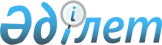 Аудандық мәслихаттың 2010 жылғы 24 желтоқсандағы № 233 "2011-2013 жылдарға арналған аудандық бюджет туралы" шешіміне өзгерістер енгізу туралы
					
			Мерзімі біткен
			
			
		
					Ақтөбе облысы Ойыл аудандық мәслихатының 2011 жылғы 4 ақпандағы № 249 шешімі. Ақтөбе облысы Ойыл ауданының Әділет басқармасында 2011 жылғы 25 ақпанда № 3-11-85 тіркелді. Қолдану мерзімі өтуіне байланысты күші жойылды - Ақтөбе облысы Ойыл аудандық мәслихатының 2012 жылғы 30 мамырдағы № 51 хатымен.
      Ескерту. Қолдану мерзімі өтуіне байланысты күші жойылды - Ақтөбе облысы Ойыл аудандық мәслихатының 2012.05.30 № 51 Хатымен.
      Қазақстан Республикасының 2001 жылғы 23 қаңтардағы № 148 "Қазақстан Республикасындағы жергілікті мемлекеттік басқару және өзін-өзі басқару туралы" Заңының 6 бабының 1 тармағына және Қазақстан Республикасының 2008 жылғы 4 желтоқсандағы № 95-IV Бюджет Кодексінің 9 бабының 2 тармағына, 106 бабының 2 тармағының 5 тармақшасына және 4 тармағына сәйкес аудандық мәслихат ШЕШІМ ЕТЕДІ:
      1. Аудандық маслихаттың 2010 жылғы 24 желтоқсандағы № 233 "2011-2013 жылдарға арналған аудандық бюджет туралы" (нормативтік құқықтық актілерді мемлекеттік тіркеу тізілімінде № 3-11-83 нөмірімен тіркелген, 2011 жылғы 1 және 8 ақпандағы "Ойыл" газетінің № 5, 6 жарияланған) шешіміне мынадай өзгерістер енгізілсін:
      1) 1 тармақта:
      1) тармақшасында:
      кірістер
      "2 308 668" деген цифрлар "2 305 206" деген сандармен ауыстырылсын;
      оның ішінде:
      трансферттер түсімдері бойынша
      "2 134 008" деген цифрлар "2 130 546" деген сандармен ауыстырылсын;
      2) тармақшасында:
      шығындар
      "2 308 668" деген цифрлар "2 342 794,5" деген сандармен ауыстырылсын;
      3) тармақшасында:
      бюджеттік кредиттерді өтеу
      "1 246,3" деген цифрлар "1 247" деген сандармен ауыстырылсын;
      5) тармақшасында:
      бюджет тапшылығы
      "-17 447,7" деген цифрлар "-55 035,5" деген сандармен ауыстырылсын;
      6) тармақшасында:
      бюджет тапшылығын қаржыландыру
      "17 447,3" деген цифрлар "55 035,5" деген сандармен ауыстырылсын;
      2) 10 тармақта:
      1 абзацтың бөлігінде:
      "66 900" деген цифрлар "76 313" деген сандармен ауыстырылсын;
      2 абзацтың бөлігінде:
      "39 904" деген цифрлар "43 404" деген сандармен ауыстырылсын;
      3 абзац алынып тасталсын;
      3) 12 тармақта:
      "266 307" деген цифрлар "253 674" деген сандармен ауыстырылсын;
      4) 13 тармақта:
      "10 579" деген цифрлар "13 437" деген сандармен ауыстырылсын;
      5) көрсетілген шешімнің 1, 2, 3 және 5 қосымшалары осы шешімдегі 1,2, 3 және 5 қосымшаларға сәйкес редакцияда жазылсын.
      2. Осы шешім 2011 жылғы 1 қаңтардан бастап қолданысқа енгізіледі. 2011 жылға арналған аудандық бюджеті 2012 жылға арналған аудандық бюджеті 2013 жылға арналған аудандық бюджеті Ойыл ауданы бойынша қала, селолық округтер әкімдіктерінің 2011
жылғы бюджеттік бағдарламалары бойынша қаржыландыру көлемі
      кестенің жалғасы
					© 2012. Қазақстан Республикасы Әділет министрлігінің «Қазақстан Республикасының Заңнама және құқықтық ақпарат институты» ШЖҚ РМК
				
Аудандық мәслихат
сессиясының төрағасы,
мәслихат хатшысы:
Б.БисекеновАудандық мәслихатының 2011 жылғы
4 ақпандағы № 249 шешіміне
№ 1 қосымша
Санаты
Санаты
Санаты
Санаты
Сомасы (мың
теңге)
Сыныбы
Сыныбы
Сыныбы
Сомасы (мың
теңге)
ішкі сыныбы
ішкі сыныбы
Сомасы (мың
теңге)
АТАУЫ
Сомасы (мың
теңге)
Кірістер
2305206
1
Салық түсімдері
165350
1
Кiрiстерге салынатын табыс салығы
71364
2
Жеке табыс салығы
71364
3
Әлеуметтiк салық
75930
1
Әлеуметтік салық
75930
4
Меншiкке салынатын салықтар
15191
1
Мүлiкке салынатын салықтар
5247
3
Жеке тұлғалардың жер салығы
1322
4
Көлiк құралдарына салынатын салық
7622
5
Бірыңғай жер салығы
1000
5
Тауарларға, жұмыстарға және қызметтер көрсетуге салынатын iшкi салықтар
1768
2
Акциздер
123
3
Табиғи және басқа ресурстарды пайдаланғаны үшiн түсетiн түсiмдер
667
4
Кәсiпкерлiк және кәсiби қызметтi жүргiзгенi үшiн алынатын алымдар
978
8
Заңдық мәнді іс-әрекеттерді жасағаны және (немесе) оған уәкілеттігі бар мемлекеттік органдар немесе лауазымды адамдар құжаттар бергені үшін алынатын міндетті төлемдер
1097
1
Мемлекеттік баж
1097
2
Салықтық емес түсімдер
9205
1
Мемлекеттік меншiктен түсетiн кiрiстер
6023
5
Мемлекет меншігіндегі мүлікті жалға беруден түсетін кірістер
6023
4
Мемлекеттік меншіктен қаржыландырылатын, сондай-ақ ҚР Ұлттық Банкінің бюджетінен (шығыстар сметасынан) ұсталатын және қаржыландырылатын мемлекеттік мекемелер салатын айыппұлдар, өсімпұлдар, санкциялар, өндіріп алулар
2677
1
Мұнай секторы ұйымдарынан түсетін түсімдерді қоспағанда, мемлекеттік меншіктен қаржыландырылатын, сондай-ақ ҚР Ұлттық Банкінің бюджетінен (шығыстар сметасынан) ұсталатын және қаржыландырылатын мемлекеттік мекемелер салатын айыппұлдар, өсімпұлдар, санкциял
2677
6
Басқа да салықтық емес түсімдер
505
1
Басқа да салықтық емес түсімдер
505
3
Негізгі капиталды сатудан түсетін түсімдер
105
3
Жердi және материалдық емес активтердi сату
105
1
Жердi және материалдық емес активтердi сату
105
4
Трансферттердің түсімдері
2130546
2
Мемлекеттiк басқарудың жоғары тұрған органдарынан түсетiн трансферттер
2130546
2
Облыстық бюджеттен түсетін трансферттер
2130546
Ағымдағы нысаналы трансферттер
82995
Нысаналы даму трансферттері
440674
Субвенциялар
1606877
Функционалдық топ
Функционалдық топ
Функционалдық топ
Функционалдық топ
Функционалдық топ
Сомасы (мың
теңге)
Кіші функция
Кіші функция
Кіші функция
Кіші функция
Сомасы (мың
теңге)
Бюджеттік бағдарламалардың әкімшісі
Бюджеттік бағдарламалардың әкімшісі
Бюджеттік бағдарламалардың әкімшісі
Сомасы (мың
теңге)
Бағдарлама
Бағдарлама
Сомасы (мың
теңге)
АТАУЫ
Сомасы (мың
теңге)
1
2
3
4
5
6
II. Шығындар
2342794,5
01
Жалпы сипаттағы мемлекеттiк қызметтер
160290
01
1
Мемлекеттiк басқарудың жалпы функцияларын орындайтын өкiлдi, атқарушы және басқа органдар
135950
01
1
112
Аудан (облыстық маңызы бар қала) мәслихатының аппараты
14882
01
1
112
001
Аудан (облыстық маңызы бар қала) мәслихатының қызметін қамтамасыз ету жөніндегі қызметтер
14732
003
Мемлекеттік органдардың күрделі шығыстары
150
01
1
122
Аудан (облыстық маңызы бар қала) әкімінің аппараты
53860
01
1
122
001
Аудан (облыстық маңызы бар қала) әкімінің қызметін қамтамасыз ету жөніндегі қызметтер
49960
003
Мемлекеттік органдардың күрделі шығыстары
3900
01
1
123
Қаладағы аудан, аудандық маңызы бар қала, кент, ауыл (село), ауылдық (селолық) округ әкімінің аппараты
67208
01
1
123
001
Қаладағы аудан, аудандық маңызы бар қаланың, кент, ауыл (село), ауылдық (селолық) округ әкімінің қызметін қамтамасыз ету жөніндегі қызметтер
67208
01
2
Қаржылық қызмет
12809
01
2
452
Ауданның (облыстық маңызы бар қаланың) қаржы бөлімі
12809
01
2
452
001
Аудандық бюджетті орындау және коммуналдық меншікті (областық манызы бар қала) саласындағы мемлекеттік саясатты іске асыру жөніндегі қызметтер
12602
01
2
452
003
Салық салу мақсатында мүлікті бағалауды жүргізу
207
01
5
Жоспарлау және статистикалық қызмет
11531
01
5
476
Ауданның (облыстық маңызы бар қаланың) экономика және бюджеттік жоспарлау кәсіпкерлік бөлімі
11531
01
5
453
001
Экономикалық саясатты, мемлекеттік жоспарлау жүйесін қалыптастыру және дамыту және ауданды (облыстық маңызы бар қаланы) басқару саласындағы мемлекеттік саясатты іске асыру жөніндегі қызметтер
11531
02
Қорғаныс
9526
02
1
Әскери мұқтаждар
1626
02
1
122
Аудан (облыстық маңызы бар қала) әкімінің аппараты
1626
02
1
122
005
Жалпыға бірдей әскери міндетті атқару шеңберіндегі іс-шаралар
1626
2
Төтенше жағдайлар жөнiндегi жұмыстарды ұйымдастыру
7900
122
Аудан (облыстық маңызы бар қала) әкімінің аппараты
7900
007
Аудан (облыстық маңызы бар қала) ауқымындағы өрттерінің, сондай-ақ мемлекеттік өртке қарсы қызмет органдары құрылмаған елді мекенднрді өрттердің алдын алу және оларды сөндіру жөніндегі іс-шаралар
7900
04
Бiлiм беру
1463542,3
04
1
Мектепке дейiнгi тәрбие және оқыту
200586
04
1
471
Ауданның (облыстық маңызы бар қаланың) білім, дене шынықтыру және спорт бөлімі
200586
04
1
464
003
Мектепке дейінгі тәрбие ұйымдарының қызметін қамтамасыз ету
200586
04
2
Бастауыш, негізгі орта және жалпы орта білім беру
1172879,3
04
2
471
Ауданның (облыстық маңызы бар қаланың) білім, дене шынықтыру және спорт бөлімі
1172879,3
04
2
464
004
Жалпы білім беру
1137840,3
04
2
464
005
Балаларға мен жеткіншектерге қосымша білім беру 
35039
04
9
Бiлiм беру саласындағы өзге де қызметтер
90077
466
Ауданның (облыстық маңызы бар қаланың)сәулет, қала құрылысы және құрылыс бөлімі
76313
037
Білім беру объектілерін салу және реконструкциялау
76313
04
9
471
Ауданның (облыстық маңызы бар қаланың) білім, дене шынықтыру және спорт бөлімі
13764
04
9
464
009
Ауданның (областык маңызы бар қаланың) мемлекеттік білім беру мекемелер үшін оқулықтар мен оқу-әдiстемелiк кешендерді сатып алу және жеткізу
7554
04
9
464
010
Аудандық (қалалалық) ауқымдағы мектеп олимпиадаларын және мектептен тыс іс-шараларды өткiзу
679
020
Жетім баланы (жетім балаларды) және ата-аналарының қамқорынсыз қалған баланы (балаларды) күтіп-ұстауға асыраушыларына ай сайынғы ақшалай қаражат төлемдері
3931
023
Үйде оқытылатын мүгедек балаларды жабдықпен, бағдарламалық қамтыммен қамтамасыз ету
1600
06
Әлеуметтiк көмек және әлеуметтiк қамсыздандыру
111765
06
2
Әлеуметтiк көмек
101064
06
2
123
Қаладағы аудан, аудандық маңызы бар қала, кент, ауыл (село), ауылдық (селолық) округ әкімінің аппараты
0
06
2
123
003
Мұқтаж азаматтарға үйінде әлеуметтік көмек көрсету
0
06
2
451
Ауданның (облыстық маңызы бар қаланың) жұмыспен қамту және әлеуметтік бағдарламалар бөлімі
101064
06
2
451
002
Еңбекпен қамту бағдарламасы
14077
06
2
451
004
Ауылдық жерлерде тұратын денсаулық сақтау, білім беру, әлеуметтік қамтамасыз ету, мәдениет және спорт мамандарына отын сатып алуға Қазақстан Республикасының заңнамасына сәйкес әлеуметтік көмек көрсету
8036
06
2
451
005
Мемлекеттік атаулы әлеуметтік көмек
3000
06
2
451
006
Тұрғын үй көмегі
200
06
2
451
007
Жергілікті өкілетті органдардың шешімі бойынша мұқтаж азаматтардың жекелеген топтарына әлеуметтік көмек
29257
014
Мұқтаж азаматтарға үйінде әлеуметтік көмек көрсету
3242
06
2
451
016
18 жасқа дейіні балаларға мемлекеттік жәрдемақылар
41278
06
2
451
017
Мүгедектерді оңалту жеке бағдарламасына сәйкес, мұқтаж мүгедектерді міндетті гигиеналық құралдармен қамтамасыз етуге, және ымдау тілі мамандарының, жеке көмекшілердің қызмет көрсету
1974
06
9
Әлеуметтiк көмек және әлеуметтiк қамтамасыз ету салаларындағы өзге де қызметтер
10701
06
9
451
Ауданның (облыстық маңызы бар қаланың) жұмыспен қамту және әлеуметтік бағдарламалар бөлімі
10701
06
9
451
001
Жергілікті деңгейде халық үшін әлеуметтік бағдарламаларды жұмыспен қамтуды қамтамасыз етуді іске асыру саласындағы мемлекеттік саясатты іске асыру жөніндегі қызметтер
10141
06
9
451
011
Жәрдемақыларды және басқа да әлеуметтік төлемдерді есептеу, төлеу мен жеткізу бойынша қызметтерге ақы төлеу
560
07
Тұрғын үй-коммуналдық шаруашылық
140536
07
1
Тұрғын үй шаруашылығы
68676
07
1
458
Ауданның (облыстық маңызы бар қаланың) тұрғын үй-коммуналдық шаруашылық, жолаушылар көлігі және автомобиль жолдары бөлімі
1393
07
1
458
003
Мемлекеттік тұрғын үй қорының сақтаулуын үйымдастыру
893
005
Авариялық және ескі тұрғын үйлерді бұзу
500
07
1
466
Ауданның (облыстық маңызы бар қаланың)сәулет, қала құрылысы және құрылыс бөлімі
67283
07
1
467
003
Мемлекеттік коммуналдық тұрғын үй қорының тұрғын үй құрылысы және (немесе) сатып алу
50616
004
Инженерлік коммуниациялық инфрақұрылымды дамыту және жайластыру
16667
07
2
Коммуналдық шаруашылық
48048
123
Қаладағы аудан, аудандық маңызы бар қала, кент, ауыл (село), ауылдық (селолық) округ әкімінің аппараты
4644
123
014
Елді мекендерді сумен жабдықтауды ұйымдастыру
4644
466
Ауданның (облыстық маңызы бар қаланың)сәулет, қала құрылысы және құрылыс бөлімі
43404
005
Коммуналдық шаруашылығын дамыту
43404
07
3
Елді-мекендерді көркейту
23812
07
3
123
Қаладағы аудан, аудандық маңызы бар қала, кент, ауыл (село), ауылдық (селолық) округ әкімінің аппараты
10375
07
3
123
008
Елді мекендерде көшелерді жарықтандыру
1560
07
3
123
009
Елді мекендердің санитариясын қамтамасыз ету
757
07
3
123
010
Жерлеу орындарын күтіп-ұстау және туысы жоқ адамдарды жерлеу
167
07
3
123
011
Елді мекендерді абаттандыру мен көгалдандыру
7891
458
Ауданның (облыстық маңызы бар қаланың) тұрғын үй-коммуналдық шаруашылық, жолаушылар көлігі және автомобиль жолдары бөлімі
13437
018
Елдi мекендердi абаттандыру және көгалдандыру
13437
08
Мәдениет, спорт, туризм және ақпараттық кеңістiк
105889
08
1
Мәдениет саласындағы қызмет
64631
08
1
455
Ауданның (облыстық маңызы бар қаланың) мәдениет және тілдерді дамыту бөлімі
64631
08
1
455
003
Мәдени-демалыс жұмысын қолдау
64631
466
Ауданның (облыстық маңызы бар қаланың)сәулет, қала құрылысы және құрылыс бөлімі
0
011
Мәдениет объектілерін дамыту
0
08
2
Спорт
1068
08
2
471
Ауданның (облыстық маңызы бар қаланың) білім, дене шынықтыру және спорт бөлімі
1068
08
2
465
014
Аудандық (облыстық маңызы бар қалалық) деңгейде спорттық жарыстар өткiзу
312
08
2
465
015
Әртүрлi спорт түрлерi бойынша аудан (облыстық маңызы бар қала) құрама командаларының мүшелерiн дайындау және олардың облыстық спорт жарыстарына қатысуы
756
08
3
Ақпараттық кеңiстiк
31393
08
3
455
Ауданның (облыстық маңызы бар қаланың) мәдениет және тілдерді дамыту бөлімі
28822
08
3
455
006
Аудандық (қалалық) кiтапханалардың жұмыс iстеуi
28633
08
3
455
007
Мемлекеттік тілді және Қазақстан халықтарының басқа да тілдерін дамыту
189
08
3
456
Ауданның (облыстық маңызы бар қаланың) ішкі саясат бөлімі
2571
08
3
456
002
Газеттер мен журналдар арқылы мемлекеттік ақпараттық саясат жүргізу жөніндегі қызметтер
1871
08
3
456
005
Телерадио хабарларын тарату арқылы мемлекеттік ақпараттық саясатты жүргізу жөніндегі қызметтер
700
08
9
Мәдениет, спорт, туризм және ақпараттық кеңiстiктi ұйымдастыру жөнiндегi өзге де қызметтер
8797
08
9
455
Ауданның (облыстық маңызы бар қаланың) мәдениет және тілдерді дамыту бөлімі
4365
08
9
455
001
Жергілікті деңгейде тілдерді және мәдениетті дамыту саласындағы мемлекеттік саясатты іске асыру жөніндегі қызметтер
4365
08
9
456
Ауданның (облыстық маңызы бар қаланың) ішкі саясат бөлімі
4432
08
9
456
001
Жергілікті деңгейде ақпарат, мемлекеттілікті нығайту және азаматтардың әлеуметтік сенімділігін қалыптастыру саласында мемлекеттік саясатты іске асыру жөніндегі қызметтер
4084
08
9
456
003
Жастар саясаты саласындағы өңірлік бағдарламаларды iске асыру
348
10
Ауыл, су, орман, балық шаруашылығы, ерекше қорғалатын табиғи аумақтар, қоршаған ортаны және жануарлар дүниесін қорғау, жер қатынастары
300985
10
1
Ауыл шаруашылығы
14436
10
1
474
Ауданның (облыстық маңызы бар қаланың) ауыл шаруашылығы және ветеринария бөлімі
8801
10
1
462
001
Жергілікті деңгейде ауыл шаруашылығы және ветеринария саласындағы мемлекеттік саясатты іске асыру жөніндегі қызметтер
8801
10
1
466
Ауданның (облыстық маңызы бар қаланың)сәулет, қала құрылысы және құрылыс бөлімі
2438
10
1
467
010
Ауыл шаруашылығы объектілерін дамыту
2438
476
Ауданның (облыстық маңызы бар қаланың) экономика және бюджеттік жоспарлау кәсіпкерлік бөлімі
3197
099
Республикалық бюджеттен берілетін нысаналы трансферттер есебінен ауылдық елді мекендер саласының мамандарын әлеуметтік қолдау шараларын іске асыру
3197
2
Су шаруашылығы
253674
458
Ауданның (облыстық маңызы бар қаланың) тұрғын үй-коммуналдық шаруашылық, жолаушылар көлігі және автомобиль жолдары бөлімі
0
025
Сумен жабдықтау жүйесін дамыту
0
466
Ауданның (облыстық маңызы бар қаланың)сәулет, қала құрылысы және құрылыс бөлімі
253674
012
Сумен жабдықтау жүйесін дамыту
253674
10
6
Жер қатынастары
7029
10
6
463
Ауданның (облыстық маңызы бар қаланың) жер қатынастары бөлімі
7029
10
6
463
001
Аудан (областық манызы бар қала) аумағында жер қатынастарын реттеу саласындағы мемлекеттік саясатты іске асыру жөніндегі қызметтер
5518
10
6
463
006
Аудандық маңызы бар қалалардың, кенттердiң, ауылдардың (селолардың), ауылдық (селолық) округтердiң шекарасын белгiлеу кезiнде жүргiзiлетiн жерге орналастыру
1511
9
Ауыл, су, орман, балық шаруашылығы және қоршаған ортаны қорғау мен жер қатынастары саласындағы өзге де қызметтер
25846
474
Ауданның (облыстық маңызы бар қаланың) ауыл шаруашылығы және ветеринария бөлімі
25846
013
Эпизоотияға қарсы іс-шаралар жүргізу
25846
11
Өнеркәсіп, сәулет, қала құрылысы және құрылыс қызметі
7219
11
2
Сәулет, қала құрылысы және құрылыс қызметі
7219
11
2
466
Ауданның (облыстық маңызы бар қаланың)сәулет, қала құрылысы және құрылыс бөлімі
7219
11
2
467
001
Құрылыс,облыс қалаларының,аудандарының және елді мекендердің сәулеттік бейнесін жақсарту саласындағы мемлекеттік саясатты іске асыру және ауданның (облыстық маңызы бар қаланың)аумағын оңтайла және тиімді қала құрлыстық игеруді қамтамасыз ету жөніндегі
6245
013
Аудан аумағында қала құрылысын дамытудың кешенді схемаларын, аудандық (облыстық) маңызы бар қалалардың, кенттердің және өзге де ауылдық елді мекендердің бас жоспарларын әзірлеу
974
12
Көлiк және коммуникация
4000
12
1
Автомобиль көлiгi
4000
12
1
458
Ауданның (облыстық маңызы бар қаланың) тұрғын үй-коммуналдық шаруашылық, жолаушылар көлігі және автомобиль жолдары бөлімі
4000
12
1
458
023
Автомобиль жолдарының жұмыс істеуін қамтамасыз ету
4000
13
Басқалар
28673
13
3
Кәсiпкерлiк қызметтi қолдау және бәсекелестікті қорғау
347
13
3
476
Ауданның (облыстық маңызы бар қаланың) экономика және бюджеттік жоспарлау кәсіпкерлік бөлімі
347
13
3
469
005
Кәсіпкерлік қызметті қолдау
347
13
9
Басқалар
28326
451
Ауданның (облыстық маңызы бар қаланың) жұмыспен қамту және әлеуметтік бағдарламалар бөлімі
3120
022
"Бизнестің жол картасы-2020" бағдарламасы шеңберінде жеке кәсіпкерлікті қолдау
3120
13
9
452
Ауданның (облыстық маңызы бар қаланың) қаржы бөлімі
3493
13
9
452
012
Ауданның (облыстық маңызы бар қаланың) жергілікті атқарушы органының резерві 
3493
458
Ауданның (облыстық маңызы бар қаланың) тұрғын үй-коммуналдық шаруашылық, жолаушылар көлігі және автомобиль жолдары бөлімі
5599
458
001
Жергілікті деңгейде тұрғын үй-коммуналдық шаруашылығы, жолаушылар көлігі және автомобиль жолдары саласындағы мемлекеттік саясатты іске асыру жөніндегі қызметтер
5599
471
Ауданның (облыстық маңызы бар қаланың) білім, дене шынықтыру және спорт бөлімі
16114
001
Білім, дене шынықтыру және спорт бөлімі қызметін қамтамасыз ету
16114
15
Трансферттер
10369,2
001
Трансферттер
10369,2
452
Ауданның (облыстық маңызы бар қаланың) қаржы бөлімі
10369,2
006
Нысаналы пайдаланылмаған(толық пайдаланылмаған) трансферттерді қайтару
10369,2
III.Таза бюджеттік кредит беру
18694
Бюджеттік кредиттер
18694
10
Ауыл, су, орман, балық шаруашылығы, ерекше қорғалатын табиғи аумақтар, қоршаған ортаны және жануарлар дүниесін қорғау, жер қатынастары
18694
1
Ауыл шаруашылығы
18694
476
Ауданның (облыстық маңызы бар қаланың) экономика және бюджеттік жоспарлау кәсіпкерлік бөлімі
18694
004
Ауылдық елді мекендердің әлеуметтік саласының мамандарын әлеуметтік қолдау шараларын іске асыру үшін бюджеттік кредиттер
18694
санаты
санаты
санаты
санаты
Сомасы (мың
теңге)
сыныбы
сыныбы
сыныбы
Сомасы (мың
теңге)
ішкі сыныбы
ішкі сыныбы
Сомасы (мың
теңге)
АТАУЫ
Сомасы (мың
теңге)
5
Бюджеттік кредиттерді өтеу
1247
1
Бюджеттік кредиттерді өтеу
1247
1
Мемлекеттік бюджеттен берілген кредиттерді өтеу
1247
Функционалдық топ
Функционалдық топ
Функционалдық топ
Функционалдық топ
Функционалдық топ
Сомасы (мың
теңге)
Кіші функция
Кіші функция
Кіші функция
Кіші функция
Сомасы (мың
теңге)
Бюджеттік бағдарламалардың әкімшісі
Бюджеттік бағдарламалардың әкімшісі
Бюджеттік бағдарламалардың әкімшісі
Сомасы (мың
теңге)
Бағдарлама
Бағдарлама
Сомасы (мың
теңге)
АТАУЫ
Сомасы (мың
теңге)
IV.Қаржы активтерімен жасалатын операциялар 
0
V.Бюджет тапшылығы
-55035,5
VI. Бюджет тапшылығын қаржыландыру
55035,5
санаты
сыныбы
ішкі сыныбы
АТАУЫ
Сомасы (мың теңге)
7
Қарыздар түсімі
18694
1
Мемлекеттік ішкі қарыздар
18694
2
Қарыз алу келісім шарттары
18694
Функционалдық топ
Функционалдық топ
Функционалдық топ
Функционалдық топ
Функционалдық топ
Сомасы (мың
теңге)
Кіші функция
Кіші функция
Кіші функция
Кіші функция
Сомасы (мың
теңге)
Бюджеттік бағдарламалардың әкімшісі
Бюджеттік бағдарламалардың әкімшісі
Бюджеттік бағдарламалардың әкімшісі
Сомасы (мың
теңге)
Бағдарлама
Бағдарлама
Сомасы (мың
теңге)
АТАУЫ
Сомасы (мың
теңге)
16
Қарыздарды өтеу
1247
1
Қарыздарды өтеу
1247
452
Ауданның (облыстық маңызы бар қаланың) қаржы бөлімі
1247
008
Жергілікті атқарушы органның жоғары тұрған бюджет алдындағы борышын өтеу
1247Аудандық мәслихатының 2011 жылғы
4 ақпандағы № 249 шешіміне
№ 2 қосымша
Санаты
Санаты
Санаты
Санаты
Сомасы (мың
теңге)
Сыныбы
Сыныбы
Сыныбы
Сомасы (мың
теңге)
ішкі сыныбы
ішкі сыныбы
Сомасы (мың
теңге)
АТАУЫ
Сомасы (мың
теңге)
Кірістер 
2721421
1
Салық түсімдері
187694
1
Кiрiстерге салынатын табыс салығы
81365
2
Жеке табыс салығы
81365
3
Әлеуметтiк салық
86880
1
Әлеуметтік салық
86880
4
Меншiкке салынатын салықтар
16370
1
Мүлiкке салынатын салықтар
5682
3
Жер салығы
1420
4
Көлiк құралдарына салынатын салық
8193
5
Бірыңғай жер салығы
1075
5
Тауарларға, жұмыстарға және қызметтер көрсетуге салынатын iшкi салықтар
1900
2
Акциздер
132
3
Табиғи және басқа ресурстарды пайдаланғаны үшiн түсетiн түсiмдер
716
4
Кәсiпкерлiк және кәсiби қызметтi жүргiзгенi үшiн алынатын алымдар
1052
8
Заңдық мәнді іс-әрекеттерді жасағаны және (немесе) оған уәкілеттігі бар мемлекеттік органдар немесе лауазымды адамдар құжаттар бергені үшін алынатын міндетті төлемдер
1179
1
Мемлекеттік баж
1179
2
Салықтық емес түсімдер
9881
1
Мемлекеттік меншiктен түсетiн кiрiстер
6264
5
Мемлекет меншігіндегі мүлікті жалға беруден түсетін кірістер
6264
4
Мемлекеттік меншіктен қаржыландырылатын, сондай-ақ ҚР Ұлттық Банкінің бюджетінен (шығыстар сметасынан) ұсталатын және қаржыландырылатын мемлекеттік мекемелер салатын айыппұлдар, өсімпұлдар, санкциялар, өндіріп алулар
3005
1
Мұнай секторы ұйымдарынан түсетін түсімдерді қоспағанда, мемлекеттік меншіктен қаржыландырылатын, сондай-ақ ҚР Ұлттық Банкінің бюджетінен (шығыстар сметасынан) ұсталатын және қаржыландырылатын мемлекеттік мекемелер салатын айыппұлдар, өсімпұлдар, санкциял
3005
6
Басқа да салықтық емес түсімдер
612
1
Басқа да салықтық емес түсімдер
612
3
Негізгі капиталды сатудан түсетін түсімдер
115
3
Жердi және материалдық емес активтердi сату
115
1
Жердi және материалдық емес активтердi сату
115
4
Трансферттердің түсімдері
2523731
2
Мемлекеттiк басқарудың жоғары тұрған органдарынан түсетiн трансферттер
2523731
2
Облыстық бюджеттен түсетін трансферттер
2523731
Ағымдағы нысаналы трансферттер
75334
Нысаналы даму трансферттері
687455
Субвенциялар
1760942
Функционалдық топ
Функционалдық топ
Функционалдық топ
Функционалдық топ
Функционалдық топ
Сомасы (мың
теңге)
Кіші функция
Кіші функция
Кіші функция
Кіші функция
Сомасы (мың
теңге)
Бюджеттік бағдарламалардың әкімшісі
Бюджеттік бағдарламалардың әкімшісі
Бюджеттік бағдарламалардың әкімшісі
Сомасы (мың
теңге)
Бағдарлама
Бағдарлама
Сомасы (мың
теңге)
АТАУЫ
Сомасы (мың
теңге)
1
2
3
4
5
6
II. Шығындар
2721421
01
Жалпы сипаттағы мемлекеттiк қызметтер 
162588
01
1
Мемлекеттiк басқарудың жалпы функцияларын орындайтын өкiлдi, атқарушы және басқа органдар
137716
01
1
112
Аудан (облыстық маңызы бар қала) мәслихатының аппараты
14927
01
1
112
001
Аудан (облыстық маңызы бар қала) мәслихатының қызметін қамтамасыз ету жөніндегі қызметтер
14927
01
1
122
Аудан (облыстық маңызы бар қала) әкімінің аппараты
52684
01
1
122
001
Аудан (облыстық маңызы бар қала) әкімінің қызметін қамтамасыз ету жөніндегі қызметтер
52684
01
1
123
Қаладағы аудан, аудандық маңызы бар қала, кент, ауыл (село), ауылдық (селолық) округ әкімінің аппараты
70105
01
1
123
001
Қаладағы аудан, аудандық маңызы бар қаланың, кент, ауыл (село), ауылдық (селолық) округ әкімінің қызметін қамтамасыз ету жөніндегі қызметтер
70105
01
2
Қаржылық қызмет
13329
01
2
452
Ауданның (облыстық маңызы бар қаланың) қаржы бөлімі
13329
01
2
452
001
Аудандық бюджетті орындау және коммуналдық меншікті (областық манызы бар қала) саласындағы мемлекеттік саясатты іске асыру жөніндегі қызметтер
13107
01
2
452
003
Салық салу мақсатында мүлікті бағалауды жүргізу
222
01
5
Жоспарлау және статистикалық қызмет
11543
01
5
476
Ауданның (облыстық маңызы бар қаланың) экономика және бюджеттік жоспарлау кәсіпкерлік бөлімі
11543
01
5
453
001
Экономикалық саясатты, мемлекеттік жоспарлау жүйесін қалыптастыру және дамыту және ауданды (облыстық маңызы бар қаланы) басқару саласындағы мемлекеттік саясатты іске асыру жөніндегі қызметтер
11543
02
Қорғаныс
2753
02
1
Әскери мұқтаждар
2753
02
1
122
Аудан (облыстық маңызы бар қала) әкімінің аппараты
2753
02
1
122
005
Жалпыға бірдей әскери міндетті атқару шеңберіндегі іс-шаралар
2753
04
Бiлiм беру
2066521
04
1
Мектепке дейiнгi тәрбие және оқыту
297070
04
1
471
Ауданның (облыстық маңызы бар қаланың) білім, дене шынықтыру және спорт бөлімі
297070
04
1
464
003
Мектепке дейінгі тәрбие ұйымдарының қызметін қамтамасыз ету
297070
04
2
Бастауыш, негізгі орта және жалпы орта білім беру
1230699
04
2
471
Ауданның (облыстық маңызы бар қаланың) білім, дене шынықтыру және спорт бөлімі
1230699
04
2
464
004
Жалпы білім беру
1194780
04
2
464
005
Балаларға мен жеткіншектерге қосымша білім беру
35919
04
9
Бiлiм беру саласындағы өзге де қызметтер
538752
466
Ауданның (облыстық маңызы бар қаланың)сәулет, қала құрылысы және құрылыс бөлімі
523100
037
Білім беру объектілерін салу және реконструкциялау
523100
04
9
471
Ауданның (облыстық маңызы бар қаланың) білім, дене шынықтыру және спорт бөлімі
15652
04
9
464
009
Ауданның (областык маңызы бар қаланың) мемлекеттік білім беру мекемелер үшін оқулықтар мен оқу-әдiстемелiк кешендерді сатып алу және жеткізу
8083
04
9
464
010
Аудандық (қалалалық) ауқымдағы мектеп олимпиадаларын және мектептен тыс іс-шараларды өткiзу
727
020
Жетім баланы (жетім балаларды) және ата-аналарының қамқорынсыз қалған баланы (балаларды) күтіп-ұстауға асыраушыларына ай сайынғы ақшалай қаражат төлемдері
5242
023
Үйде оқытылатын мүгедек балаларды жабдықпен, бағдарламалық қамтыммен қамтамасыз ету
1600
06
Әлеуметтiк көмек және әлеуметтiк қамсыздандыру
110468
06
2
Әлеуметтiк көмек
99173
06
2
123
Қаладағы аудан, аудандық маңызы бар қала, кент, ауыл (село), ауылдық (селолық) округ әкімінің аппараты
0
06
2
123
003
Мұқтаж азаматтарға үйінде әлеуметтік көмек көрсету
0
06
2
451
Ауданның (облыстық маңызы бар қаланың) жұмыспен қамту және әлеуметтік бағдарламалар бөлімі
99173
06
2
451
002
Еңбекпен қамту бағдарламасы
12329
06
2
451
004
Ауылдық жерлерде тұратын денсаулық сақтау, білім беру, әлеуметтік қамтамасыз ету, мәдениет және спорт мамандарына отын сатып алуға Қазақстан Республикасының заңнамасына сәйкес әлеуметтік көмек көрсету
8705
06
2
451
005
Мемлекеттік атаулы әлеуметтік көмек
2600
06
2
451
006
Тұрғын үй көмегі
200
06
2
451
007
Жергілікті өкілетті органдардың шешімі бойынша мұқтаж азаматтардың жекелеген топтарына әлеуметтік көмек
31451
014
Мұқтаж азаматтарға үйінде әлеуметтік көмек көрсету
3292
06
2
451
016
18 жасқа дейіні балаларға мемлекеттік жәрдемақылар
38474
06
2
451
017
Мүгедектерді оңалту жеке бағдарламасына сәйкес, мұқтаж мүгедектерді міндетті гигиеналық құралдармен қамтамасыз етуге, және ымдау тілі мамандарының, жеке көмекшілердің қызмет көрсету
2122
06
9
Әлеуметтiк көмек және әлеуметтiк қамтамасыз ету салаларындағы өзге де қызметтер
11295
06
9
451
Ауданның (облыстық маңызы бар қаланың) жұмыспен қамту және әлеуметтік бағдарламалар бөлімі
11295
06
9
451
001
Жергілікті деңгейде халық үшін әлеуметтік бағдарламаларды жұмыспен қамтуды қамтамасыз етуді іске асыру саласындағы мемлекеттік саясатты іске асыру жөніндегі қызметтер
10695
06
9
451
011
Жәрдемақыларды және басқа да әлеуметтік төлемдерді есептеу, төлеу мен жеткізу бойынша қызметтерге ақы төлеу
600
07
Тұрғын үй-коммуналдық шаруашылық
78090
07
1
Тұрғын үй шаруашылығы
62052
07
1
458
Ауданның (облыстық маңызы бар қаланың) тұрғын үй-коммуналдық шаруашылық, жолаушылар көлігі және автомобиль жолдары бөлімі
1498
07
1
458
003
Мемлекеттік тұрғын үй қорының сақтаулуын үйымдастыру
1498
005
Авариялық және ескі тұрғын үйлерді бұзу
0
07
1
466
Ауданның (облыстық маңызы бар қаланың)сәулет, қала құрылысы және құрылыс бөлімі
60554
07
1
467
003
Мемлекеттік коммуналдық тұрғын үй қорының тұрғын үй құрылысы және (немесе) сатып алу
45554
004
Инженерлік коммуниациялық инфрақұрылымды дамыту және жайластыру
15000
07
2
Коммуналдық шаруашылық
4969
123
Қаладағы аудан, аудандық маңызы бар қала, кент, ауыл (село), ауылдық (селолық) округ әкімінің аппараты
4969
123
014
Елді мекендерді сумен жабдықтауды ұйымдастыру
4969
07
3
Елді-мекендерді көркейту
11069
07
3
123
Қаладағы аудан, аудандық маңызы бар қала, кент, ауыл (село), ауылдық (селолық) округ әкімінің аппараты
11069
07
3
123
008
Елді мекендерде көшелерді жарықтандыру
1669
07
3
123
009
Елді мекендердің санитариясын қамтамасыз ету
804
07
3
123
010
Жерлеу орындарын күтіп-ұстау және туысы жоқ адамдарды жерлеу
176
07
3
123
011
Елді мекендерді абаттандыру мен көгалдандыру
8420
08
Мәдениет, спорт, туризм және ақпараттық кеңістiк
103387
08
1
Мәдениет саласындағы қызмет
61497
08
1
455
Ауданның (облыстық маңызы бар қаланың) мәдениет және тілдерді дамыту бөлімі
61497
08
1
455
003
Мәдени-демалыс жұмысын қолдау
61497
08
2
Спорт
1147
08
2
471
Ауданның (облыстық маңызы бар қаланың) білім, дене шынықтыру және спорт бөлімі
1147
08
2
465
014
Аудандық (облыстық маңызы бар қалалық) деңгейде спорттық жарыстар өткiзу
335
08
2
465
015
Әртүрлi спорт түрлерi бойынша аудан (облыстық маңызы бар қала) құрама командаларының мүшелерiн дайындау және олардың облыстық спорт жарыстарына қатысуы
812
08
3
Ақпараттық кеңiстiк
31971
08
3
455
Ауданның (облыстық маңызы бар қаланың) мәдениет және тілдерді дамыту бөлімі
29960
08
3
455
006
Аудандық (қалалық) кiтапханалардың жұмыс iстеуi
29758
08
3
455
007
Мемлекеттік тілді және Қазақстан халықтарының басқа да тілдерін дамыту
202
08
3
456
Ауданның (облыстық маңызы бар қаланың) ішкі саясат бөлімі
2011
08
3
456
002
Газеттер мен журналдар арқылы мемлекеттік ақпараттық саясат жүргізу жөніндегі қызметтер
2011
08
9
Мәдениет, спорт, туризм және ақпараттық кеңiстiктi ұйымдастыру жөнiндегi өзге де қызметтер
8772
08
9
455
Ауданның (облыстық маңызы бар қаланың) мәдениет және тілдерді дамыту бөлімі
4452
08
9
455
001
Жергілікті деңгейде тілдерді және мәдениетті дамыту саласындағы мемлекеттік саясатты іске асыру жөніндегі қызметтер
4452
08
9
456
Ауданның (облыстық маңызы бар қаланың) ішкі саясат бөлімі
4320
08
9
456
001
Жергілікті деңгейде ақпарат, мемлекеттілікті нығайту және азаматтардың әлеуметтік сенімділігін қалыптастыру саласында мемлекеттік саясатты іске асыру жөніндегі қызметтер
3947
08
9
456
003
Жастар саясаты саласындағы өңірлік бағдарламаларды iске асыру
373
10
Ауыл, су, орман, балық шаруашылығы, ерекше қорғалатын табиғи аумақтар, қоршаған ортаны және жануарлар дүниесін қорғау, жер қатынастары
155117
10
1
Ауыл шаруашылығы
16171
10
1
474
Ауданның (облыстық маңызы бар қаланың) ауыл шаруашылығы және ветеринария бөлімі
8986
10
1
462
001
Жергілікті деңгейде ауыл шаруашылығы және ветеринария саласындағы мемлекеттік саясатты іске асыру жөніндегі қызметтер
8986
10
1
466
Ауданның (облыстық маңызы бар қаланың)сәулет, қала құрылысы және құрылыс бөлімі
2438
10
1
467
010
Ауыл шаруашылығы объектілерін дамыту
2438
476
Ауданның (облыстық маңызы бар қаланың) экономика және бюджеттік жоспарлау кәсіпкерлік бөлімі
4747
099
Республикалық бюджеттен берілетін нысаналы трансферттер есебінен ауылдық елді мекендер саласының мамандарын әлеуметтік қолдау шараларын іске асыру
4747
2
Су шаруашылығы
103801
466
Ауданның (облыстық маңызы бар қаланың)сәулет, қала құрылысы және құрылыс бөлімі
103801
012
Сумен жабдықтау жүйесін дамыту
103801
10
6
Жер қатынастары
7361
10
6
463
Ауданның (облыстық маңызы бар қаланың) жер қатынастары бөлімі
7361
10
6
463
001
Аудан (областық манызы бар қала) аумағында жер қатынастарын реттеу саласындағы мемлекеттік саясатты іске асыру жөніндегі қызметтер
5744
10
6
463
006
Аудандық маңызы бар қалалардың, кенттердiң, ауылдардың (селолардың), ауылдық (селолық) округтердiң шекарасын белгiлеу кезiнде жүргiзiлетiн жерге орналастыру
1617
9
Ауыл, су, орман, балық шаруашылығы және қоршаған ортаны қорғау мен жер қатынастары саласындағы өзге де қызметтер
27784
474
Ауданның (облыстық маңызы бар қаланың) ауыл шаруашылығы және ветеринария бөлімі
27784
013
Эпизоотияға қарсы іс-шаралар жүргізу
27784
11
Өнеркәсіп, сәулет, қала құрылысы және құрылыс қызметі
8378
11
2
Сәулет, қала құрылысы және құрылыс қызметі
8378
11
2
466
Ауданның (облыстық маңызы бар қаланың)сәулет, қала құрылысы және құрылыс бөлімі
8378
11
2
467
001
Құрылыс,облыс қалаларының,аудандарының және елді мекендердің сәулеттік бейнесін жақсарту саласындағы мемлекеттік саясатты іске асыру және ауданның (облыстық маңызы бар қаланың)аумағын оңтайла және тиімді қала құрлыстық игеруді қамтамасыз ету жөніндегі
6266
013
Аудан аумағында қала құрылысын дамытудың кешенді схемаларын, аудандық (облыстық) маңызы бар қалалардың, кенттердің және өзге де ауылдық елді мекендердің бас жоспарларын әзірлеу
2112
12
Көлiк және коммуникация
6420
12
1
Автомобиль көлiгi
6420
12
1
458
Ауданның (облыстық маңызы бар қаланың) тұрғын үй-коммуналдық шаруашылық, жолаушылар көлігі және автомобиль жолдары бөлімі
6420
12
1
458
023
Автомобиль жолдарының жұмыс істеуін қамтамасыз ету
6420
13
Басқалар
27699
13
3
Кәсiпкерлiк қызметтi қолдау және бәсекелестікті қорғау
371
13
3
476
Ауданның (облыстық маңызы бар қаланың) экономика және бюджеттік жоспарлау кәсіпкерлік бөлімі
371
13
3
469
005
Кәсіпкерлік қызметті қолдау
371
13
9
Басқалар
27328
13
9
452
Ауданның (облыстық маңызы бар қаланың) қаржы бөлімі
3954
13
9
452
012
Ауданның (облыстық маңызы бар қаланың) жергілікті атқарушы органының резерві
3954
458
Ауданның (облыстық маңызы бар қаланың) тұрғын үй-коммуналдық шаруашылық, жолаушылар көлігі және автомобиль жолдары бөлімі
5858
458
001
Жергілікті деңгейде тұрғын үй-коммуналдық шаруашылығы, жолаушылар көлігі және автомобиль жолдары саласындағы мемлекеттік саясатты іске асыру жөніндегі қызметтер
5858
471
Ауданның (облыстық маңызы бар қаланың) білім, дене шынықтыру және спорт бөлімі
17516
001
Білім, дене шынықтыру және спорт бөлімі қызметін қамтамасыз ету
17516
III.Таза бюджеттік кредит беру
18694
Бюджеттік кредиттер
18694
10
Ауыл, су, орман, балық шаруашылығы, ерекше қорғалатын табиғи аумақтар, қоршаған ортаны және жануарлар дүниесін қорғау, жер қатынастары
18694
1
Ауыл шаруашылығы
18694
476
Ауданның (облыстық маңызы бар қаланың) экономика және бюджеттік жоспарлау кәсіпкерлік бөлімі
18694
004
Ауылдық елді мекендердің әлеуметтік саласының мамандарын әлеуметтік қолдау шараларын іске асыру үшін бюджеттік кредиттер
18694
санаты
санаты
санаты
санаты
Сомасы (мың
теңге)
сыныбы
сыныбы
сыныбы
Сомасы (мың
теңге)
ішкі сыныбы
ішкі сыныбы
Сомасы (мың
теңге)
АТАУЫ
Сомасы (мың
теңге)
5
Бюджеттік кредиттерді өтеу
1247
1
Бюджеттік кредиттерді өтеу
1247
1
Мемлекеттік бюджеттен берілген кредиттерді өтеу
1247
Функционалдық топ
Функционалдық топ
Функционалдық топ
Функционалдық топ
Функционалдық топ
Сомасы (мың
теңге)
Кіші функция
Кіші функция
Кіші функция
Кіші функция
Сомасы (мың
теңге)
Бюджеттік бағдарламалардың әкімшісі
Бюджеттік бағдарламалардың әкімшісі
Бюджеттік бағдарламалардың әкімшісі
Сомасы (мың
теңге)
Бағдарлама
Бағдарлама
Сомасы (мың
теңге)
АТАУЫ
Сомасы (мың
теңге)
IV.Қаржы активтерімен жасалатын операциялар
0
V.Бюджет тапшылығы
-17447
VI. Бюджет тапшылығын қаржыландыру
17447
санаты
санаты
санаты
санаты
Сомасы (мың
теңге)
сыныбы
сыныбы
сыныбы
Сомасы (мың
теңге)
ішкі сыныбы
ішкі сыныбы
Сомасы (мың
теңге)
АТАУЫ
Сомасы (мың
теңге)
7
Қарыздар түсімі
18694
1
Бюджеттік кредиттерді өтеу
18694
2
Мемлекеттік бюджеттен берілген кредиттерді өтеу
18694
Функционалдық топ
Функционалдық топ
Функционалдық топ
Функционалдық топ
Функционалдық топ
Сомасы (мың
теңге)
Кіші функция
Кіші функция
Кіші функция
Кіші функция
Сомасы (мың
теңге)
Бюджеттік бағдарламалардың әкімшісі
Бюджеттік бағдарламалардың әкімшісі
Бюджеттік бағдарламалардың әкімшісі
Сомасы (мың
теңге)
Бағдарлама
Бағдарлама
Сомасы (мың
теңге)
АТАУЫ
Сомасы (мың
теңге)
16
Қарыздарды өтеу
1247
1
Қарыздарды өтеу
1247
452
Ауданның (облыстық маңызы бар қаланың) қаржы бөлімі
1247
008
Жергілікті атқарушы органның жоғары тұрған бюджет алдындағы борышын өтеу
1247Аудандық мәслихатының 2011 жылғы
4 ақпандағы № 249 шешіміне
№ 3 қосымша
Санаты
Санаты
Санаты
Санаты
Сомасы (мың
теңге)
Сыныбы
Сыныбы
Сыныбы
Сомасы (мың
теңге)
ішкі сыныбы
ішкі сыныбы
Сомасы (мың
теңге)
АТАУЫ
Сомасы (мың
теңге)
Кірістер
2283548
1
Салық түсімдері
200018
1
Кiрiстерге салынатын табыс салығы
86512
2
Жеке табыс салығы
86512
3
Әлеуметтiк салық
92620
1
Әлеуметтік салық
92620
4
Меншiкке салынатын салықтар
17577
1
Мүлiкке салынатын салықтар
6117
3
Жер салығы
1528
4
Көлiк құралдарына салынатын салық
8777
5
Бірыңғай жер салығы
1155
5
Тауарларға, жұмыстарға және қызметтер көрсетуге салынатын iшкi салықтар
2042
2
Акциздер
142
3
Табиғи және басқа ресурстарды пайдаланғаны үшiн түсетiн түсiмдер
770
4
Кәсiпкерлiк және кәсiби қызметтi жүргiзгенi үшiн алынатын алымдар
1130
8
Заңдық мәнді іс-әрекеттерді жасағаны және (немесе) оған уәкілеттігі бар мемлекеттік органдар немесе лауазымды адамдар құжаттар бергені үшін алынатын міндетті төлемдер
1267
1
Мемлекеттік баж
1267
2
Салықтық емес түсімдер
10672
1
Мемлекеттік меншiктен түсетiн кiрiстер
6784
5
Мемлекет меншігіндегі мүлікті жалға беруден түсетін кірістер
6784
4
Мемлекеттік меншіктен қаржыландырылатын, сондай-ақ ҚР Ұлттық Банкінің бюджетінен (шығыстар сметасынан) ұсталатын және қаржыландырылатын мемлекеттік мекемелер салатын айыппұлдар, өсімпұлдар, санкциялар, өндіріп алулар
3230
1
Мұнай секторы ұйымдарынан түсетін түсімдерді қоспағанда, мемлекеттік меншіктен қаржыландырылатын, сондай-ақ ҚР Ұлттық Банкінің бюджетінен (шығыстар сметасынан) ұсталатын және қаржыландырылатын мемлекеттік мекемелер салатын айыппұлдар, өсімпұлдар, санкциял
3230
6
Басқа да салықтық емес түсімдер
658
1
Басқа да салықтық емес түсімдер
658
3
Негізгі капиталды сатудан түсетін түсімдер
125
3
Жердi және материалдық емес активтердi сату
125
1
Жердi және материалдық емес активтердi сату
125
4
Трансферттердің түсімдері
2072733
2
Мемлекеттiк басқарудың жоғары тұрған органдарынан түсетiн трансферттер
2072733
2
Облыстық бюджеттен түсетін трансферттер
2072733
Ағымдағы нысаналы трансферттер
89574
Нысаналы даму трансферттері
190954
Субвенциялар
1792205
Функционалдық топ
Функционалдық топ
Функционалдық топ
Функционалдық топ
Функционалдық топ
Сомасы (мың
теңге)
Кіші функция
Кіші функция
Кіші функция
Кіші функция
Сомасы (мың
теңге)
Бюджеттік бағдарламалардың әкімшісі
Бюджеттік бағдарламалардың әкімшісі
Бюджеттік бағдарламалардың әкімшісі
Сомасы (мың
теңге)
Бағдарлама
Бағдарлама
Сомасы (мың
теңге)
АТАУЫ
Сомасы (мың
теңге)
1
2
3
4
5
6
II. Шығындар
2283548
01
Жалпы сипаттағы мемлекеттiк қызметтер
166901
01
1
Мемлекеттiк басқарудың жалпы функцияларын орындайтын өкiлдi, атқарушы және басқа органдар
141542
01
1
112
Аудан (облыстық маңызы бар қала) мәслихатының аппараты
15116
01
1
112
001
Аудан (облыстық маңызы бар қала) мәслихатының қызметін қамтамасыз ету жөніндегі қызметтер
15116
01
1
122
Аудан (облыстық маңызы бар қала) әкімінің аппараты
54468
01
1
122
001
Аудан (облыстық маңызы бар қала) әкімінің қызметін қамтамасыз ету жөніндегі қызметтер
54468
01
1
123
Қаладағы аудан, аудандық маңызы бар қала, кент, ауыл (село), ауылдық (селолық) округ әкімінің аппараты
71958
01
1
123
001
Қаладағы аудан, аудандық маңызы бар қаланың, кент, ауыл (село), ауылдық (селолық) округ әкімінің қызметін қамтамасыз ету жөніндегі қызметтер
71958
01
2
Қаржылық қызмет
13643
01
2
452
Ауданның (облыстық маңызы бар қаланың) қаржы бөлімі
13643
01
2
452
001
Аудандық бюджетті орындау және коммуналдық меншікті (областық манызы бар қала) саласындағы мемлекеттік саясатты іске асыру жөніндегі қызметтер
13405
01
2
452
003
Салық салу мақсатында мүлікті бағалауды жүргізу
238
01
5
Жоспарлау және статистикалық қызмет
11716
01
5
476
Ауданның (облыстық маңызы бар қаланың) экономика және бюджеттік жоспарлау кәсіпкерлік бөлімі
11716
01
5
453
001
Экономикалық саясатты, мемлекеттік жоспарлау жүйесін қалыптастыру және дамыту және ауданды (облыстық маңызы бар қаланы) басқару саласындағы мемлекеттік саясатты іске асыру жөніндегі қызметтер
11716
02
Қорғаныс
2945
02
1
Әскери мұқтаждар
2945
02
1
122
Аудан (облыстық маңызы бар қала) әкімінің аппараты
2945
02
1
122
005
Жалпыға бірдей әскери міндетті атқару шеңберіндегі іс-шаралар
2945
04
Бiлiм беру
1585032
04
1
Мектепке дейiнгi тәрбие және оқыту
297822
04
1
471
Ауданның (облыстық маңызы бар қаланың) білім, дене шынықтыру және спорт бөлімі
297822
04
1
464
003
Мектепке дейінгі тәрбие ұйымдарының қызметін қамтамасыз ету
297822
04
2
Бастауыш, негізгі орта және жалпы орта білім беру
1255377
04
2
471
Ауданның (облыстық маңызы бар қаланың) білім, дене шынықтыру және спорт бөлімі
1255377
04
2
464
004
Жалпы білім беру
1218582
04
2
464
005
Балаларға мен жеткіншектерге қосымша білім беру
36795
04
9
Бiлiм беру саласындағы өзге де қызметтер
31833
04
9
471
Ауданның (облыстық маңызы бар қаланың) білім, дене шынықтыру және спорт бөлімі
31833
04
9
464
009
Ауданның (областык маңызы бар қаланың) мемлекеттік білім беру мекемелер үшін оқулықтар мен оқу-әдiстемелiк кешендерді сатып алу және жеткізу
8649
04
9
464
010
Аудандық (қалалалық) ауқымдағы мектеп олимпиадаларын және мектептен тыс іс-шараларды өткiзу
778
020
Жетім баланы (жетім балаларды) және ата-аналарының қамқорынсыз қалған баланы (балаларды) күтіп-ұстауға асыраушыларына ай сайынғы ақшалай қаражат төлемдері
5816
021
Орта және техникалық кәсіптік білім беру ұйымдарында электрондық оқыту жүйесін енгізу
13650
022
Білім беру ұйымдарында Интернетке қолжетімділікті қамтамасыз ету
1640
023
Үйде оқытылатын мүгедек балаларды жабдықпен, бағдарламалық қамтыммен қамтамасыз ету
1300
06
Әлеуметтiк көмек және әлеуметтiк қамсыздандыру
114125
06
2
Әлеуметтiк көмек
102544
06
2
123
Қаладағы аудан, аудандық маңызы бар қала, кент, ауыл (село), ауылдық (селолық) округ әкімінің аппараты
0
06
2
123
003
Мұқтаж азаматтарға үйінде әлеуметтік көмек көрсету
0
06
2
451
Ауданның (облыстық маңызы бар қаланың) жұмыспен қамту және әлеуметтік бағдарламалар бөлімі
102544
06
2
451
002
Еңбекпен қамту бағдарламасы
13272
06
2
451
004
Ауылдық жерлерде тұратын денсаулық сақтау, білім беру, әлеуметтік қамтамасыз ету, мәдениет және спорт мамандарына отын сатып алуға Қазақстан Республикасының заңнамасына сәйкес әлеуметтік көмек көрсету
9417
06
2
451
005
Мемлекеттік атаулы әлеуметтік көмек 
2100
06
2
451
006
Тұрғын үй көмегі
200
06
2
451
007
Жергілікті өкілетті органдардың шешімі бойынша мұқтаж азаматтардың жекелеген топтарына әлеуметтік көмек
33653
014
Мұқтаж азаматтарға үйінде әлеуметтік көмек көрсету
3292
06
2
451
016
18 жасқа дейіні балаларға мемлекеттік жәрдемақылар
38340
06
2
451
017
Мүгедектерді оңалту жеке бағдарламасына сәйкес, мұқтаж мүгедектерді міндетті гигиеналық құралдармен қамтамасыз етуге, және ымдау тілі мамандарының, жеке көмекшілердің қызмет көрсету
2270
06
9
Әлеуметтiк көмек және әлеуметтiк қамтамасыз ету салаларындағы өзге де қызметтер
11581
06
9
451
Ауданның (облыстық маңызы бар қаланың) жұмыспен қамту және әлеуметтік бағдарламалар бөлімі
11581
06
9
451
001
Жергілікті деңгейде халық үшін әлеуметтік бағдарламаларды жұмыспен қамтуды қамтамасыз етуді іске асыру саласындағы мемлекеттік саясатты іске асыру жөніндегі қызметтер
10940
06
9
451
011
Жәрдемақыларды және басқа да әлеуметтік төлемдерді есептеу, төлеу мен жеткізу бойынша қызметтерге ақы төлеу
641
07
Тұрғын үй-коммуналдық шаруашылық
94351
07
1
Тұрғын үй шаруашылығы
77157
07
1
458
Ауданның (облыстық маңызы бар қаланың) тұрғын үй-коммуналдық шаруашылық, жолаушылар көлігі және автомобиль жолдары бөлімі
1603
07
1
458
003
Мемлекеттік тұрғын үй қорының сақтаулуын үйымдастыру
1603
07
1
466
Ауданның (облыстық маңызы бар қаланың)сәулет, қала құрылысы және құрылыс бөлімі
75554
07
1
467
003
Мемлекеттік коммуналдық тұрғын үй қорының тұрғын үй құрылысы және (немесе) сатып алу
45554
004
Инженерлік коммуниациялық инфрақұрылымды дамыту және жайластыру
30000
07
2
Коммуналдық шаруашылық
5317
123
Қаладағы аудан, аудандық маңызы бар қала, кент, ауыл (село), ауылдық (селолық) округ әкімінің аппараты
5317
123
014
Елді мекендерді сумен жабдықтауды ұйымдастыру
5317
07
3
Елді-мекендерді көркейту
11877
07
3
123
Қаладағы аудан, аудандық маңызы бар қала, кент, ауыл (село), ауылдық (селолық) округ әкімінің аппараты
11877
07
3
123
008
Елді мекендерде көшелерді жарықтандыру
1786
07
3
123
009
Елді мекендердің санитариясын қамтамасыз ету
866
07
3
123
010
Жерлеу орындарын күтіп-ұстау және туысы жоқ адамдарды жерлеу
190
07
3
123
011
Елді мекендерді абаттандыру мен көгалдандыру
9035
08
Мәдениет, спорт, туризм және ақпараттық кеңістiк
221808
08
1
Мәдениет саласындағы қызмет
179190
08
1
455
Ауданның (облыстық маңызы бар қаланың) мәдениет және тілдерді дамыту бөлімі
63790
08
1
455
003
Мәдени-демалыс жұмысын қолдау
63790
466
Ауданның (облыстық маңызы бар қаланың)сәулет, қала құрылысы және құрылыс бөлімі
115400
011
Мәдениет объектілерін дамыту
115400
08
2
Спорт
1227
08
2
471
Ауданның (облыстық маңызы бар қаланың) білім, дене шынықтыру және спорт бөлімі
1227
08
2
465
014
Аудандық (облыстық маңызы бар қалалық) деңгейде спорттық жарыстар өткiзу
358
08
2
465
015
Әртүрлi спорт түрлерi бойынша аудан (облыстық маңызы бар қала) құрама командаларының мүшелерiн дайындау және олардың облыстық спорт жарыстарына қатысуы
869
08
3
Ақпараттық кеңiстiк
32506
08
3
455
Ауданның (облыстық маңызы бар қаланың) мәдениет және тілдерді дамыту бөлімі
30344
08
3
455
006
Аудандық (қалалық) кiтапханалардың жұмыс iстеуi
30128
08
3
455
007
Мемлекеттік тілді және Қазақстан халықтарының басқа да тілдерін дамыту
216
08
3
456
Ауданның (облыстық маңызы бар қаланың) ішкі саясат бөлімі
2162
08
3
456
002
Газеттер мен журналдар арқылы мемлекеттік ақпараттық саясат жүргізу жөніндегі қызметтер
2162
08
9
Мәдениет, спорт, туризм және ақпараттық кеңiстiктi ұйымдастыру жөнiндегi өзге де қызметтер
8885
08
9
455
Ауданның (облыстық маңызы бар қаланың) мәдениет және тілдерді дамыту бөлімі
4501
08
9
455
001
Жергілікті деңгейде тілдерді және мәдениетті дамыту саласындағы мемлекеттік саясатты іске асыру жөніндегі қызметтер
4501
08
9
456
Ауданның (облыстық маңызы бар қаланың) ішкі саясат бөлімі
4384
08
9
456
001
Жергілікті деңгейде ақпарат, мемлекеттілікті нығайту және азаматтардың әлеуметтік сенімділігін қалыптастыру саласында мемлекеттік саясатты іске асыру жөніндегі қызметтер
3985
08
9
456
003
Жастар саясаты саласындағы өңірлік бағдарламаларды iске асыру
399
10
Ауыл, су, орман, балық шаруашылығы, ерекше қорғалатын табиғи аумақтар, қоршаған ортаны және жануарлар дүниесін қорғау, жер қатынастары
54334
10
1
Ауыл шаруашылығы
16999
10
1
474
Ауданның (облыстық маңызы бар қаланың) ауыл шаруашылығы және ветеринария бөлімі
8986
10
1
462
001
Жергілікті деңгейде ауыл шаруашылығы және ветеринария саласындағы мемлекеттік саясатты іске асыру жөніндегі қызметтер
8986
10
1
466
Ауданның (облыстық маңызы бар қаланың)сәулет, қала құрылысы және құрылыс бөлімі
2438
10
1
467
010
Ауыл шаруашылығы объектілерін дамыту
2438
476
Ауданның (облыстық маңызы бар қаланың) экономика және бюджеттік жоспарлау кәсіпкерлік бөлімі
5575
099
Республикалық бюджеттен берілетін нысаналы трансферттер есебінен ауылдық елді мекендер саласының мамандарын әлеуметтік қолдау шараларын іске асыру
5575
10
6
Жер қатынастары
7606
10
6
463
Ауданның (облыстық маңызы бар қаланың) жер қатынастары бөлімі
7606
10
6
463
001
Аудан (областық манызы бар қала) аумағында жер қатынастарын реттеу саласындағы мемлекеттік саясатты іске асыру жөніндегі қызметтер
5876
10
6
463
006
Аудандық маңызы бар қалалардың, кенттердiң, ауылдардың (селолардың), ауылдық (селолық) округтердiң шекарасын белгiлеу кезiнде жүргiзiлетiн жерге орналастыру
1730
9
Ауыл, су, орман, балық шаруашылығы және қоршаған ортаны қорғау мен жер қатынастары саласындағы өзге де қызметтер
29729
474
Ауданның (облыстық маңызы бар қаланың) ауыл шаруашылығы және ветеринария бөлімі
29729
013
Эпизоотияға қарсы іс-шаралар жүргізу
29729
11
Өнеркәсіп, сәулет, қала құрылысы және құрылыс қызметі
8642
11
2
Сәулет, қала құрылысы және құрылыс қызметі
8642
11
2
466
Ауданның (облыстық маңызы бар қаланың)сәулет, қала құрылысы және құрылыс бөлімі
8642
11
2
467
001
Құрылыс,облыс қалаларының,аудандарының және елді мекендердің сәулеттік бейнесін жақсарту саласындағы мемлекеттік саясатты іске асыру және ауданның (облыстық маңызы бар қаланың)аумағын оңтайла және тиімді қала құрлыстық игеруді қамтамасыз ету жөніндегі
6382
013
Аудан аумағында қала құрылысын дамытудың кешенді схемаларын, аудандық (облыстық) маңызы бар қалалардың, кенттердің және өзге де ауылдық елді мекендердің бас жоспарларын әзірлеу
2260
12
Көлiк және коммуникация
6869
12
1
Автомобиль көлiгi
6869
12
1
458
Ауданның (облыстық маңызы бар қаланың) тұрғын үй-коммуналдық шаруашылық, жолаушылар көлігі және автомобиль жолдары бөлімі
6869
12
1
458
023
Автомобиль жолдарының жұмыс істеуін қамтамасыз ету
6869
13
Басқалар
28541
13
3
Кәсiпкерлiк қызметтi қолдау және бәсекелестікті қорғау
397
13
3
476
Ауданның (облыстық маңызы бар қаланың) экономика және бюджеттік жоспарлау кәсіпкерлік бөлімі
397
13
3
469
005
Кәсіпкерлік қызметті қолдау
397
13
9
Басқалар
28144
13
9
452
Ауданның (облыстық маңызы бар қаланың) қаржы бөлімі
4216
13
9
452
012
Ауданның (облыстық маңызы бар қаланың) жергілікті атқарушы органының резерві
4216
458
Ауданның (облыстық маңызы бар қаланың) тұрғын үй-коммуналдық шаруашылық, жолаушылар көлігі және автомобиль жолдары бөлімі
6026
458
001
Жергілікті деңгейде тұрғын үй-коммуналдық шаруашылығы, жолаушылар көлігі және автомобиль жолдары саласындағы мемлекеттік саясатты іске асыру жөніндегі қызметтер
6026
471
Ауданның (облыстық маңызы бар қаланың) білім, дене шынықтыру және спорт бөлімі
17902
001
Білім, дене шынықтыру және спорт бөлімі қызметін қамтамасыз ету
17902
III.Таза бюджеттік кредит беру
18694
Бюджеттік кредиттер
18694
10
Ауыл, су, орман, балық шаруашылығы, ерекше қорғалатын табиғи аумақтар, қоршаған ортаны және жануарлар дүниесін қорғау, жер қатынастары
18694
1
Ауыл шаруашылығы
18694
476
Ауданның (облыстық маңызы бар қаланың) экономика және бюджеттік жоспарлау кәсіпкерлік бөлімі
18694
004
Ауылдық елді мекендердің әлеуметтік саласының мамандарын әлеуметтік қолдау шараларын іске асыру үшін бюджеттік кредиттер
18694
санаты
санаты
санаты
санаты
Сомасы (мың
теңге)
сыныбы
сыныбы
сыныбы
Сомасы (мың
теңге)
ішкі сыныбы
ішкі сыныбы
Сомасы (мың
теңге)
АТАУ
Сомасы (мың
теңге)
5
Бюджеттік кредиттерді өтеу
1247
1
Бюджеттік кредиттерді өтеу
1247
1
Мемлекеттік бюджеттен берілген кредиттерді өтеу
1247
Функционалдық топ
Функционалдық топ
Функционалдық топ
Функционалдық топ
Функционалдық топ
Сомасы (мың
теңге)
Кіші функция
Кіші функция
Кіші функция
Кіші функция
Сомасы (мың
теңге)
Бюджеттік бағдарламалардың әкімшісі
Бюджеттік бағдарламалардың әкімшісі
Бюджеттік бағдарламалардың әкімшісі
Сомасы (мың
теңге)
Бағдарлама
Бағдарлама
Сомасы (мың
теңге)
АТАУЫ
Сомасы (мың
теңге)
IV.Қаржы активтерімен жасалатын операциялар
0
V.Бюджет тапшылығы
-17447
VI. Бюджет тапшылығын қаржыландыру
17447
санаты
санаты
санаты
санаты
Сомасы (мың
теңге)
сыныбы
сыныбы
сыныбы
Сомасы (мың
теңге)
ішкі сыныбы
ішкі сыныбы
Сомасы (мың
теңге)
АТАУЫ
Сомасы (мың
теңге)
7
Қарыздар түсімі
18694
1
Бюджеттік кредиттерді өтеу
18694
2
Мемлекеттік бюджеттен берілген кредиттерді өтеу
18694
Функционалдық топ
Функционалдық топ
Функционалдық топ
Функционалдық топ
Функционалдық топ
Сомасы (мың
теңге)
Кіші функция
Кіші функция
Кіші функция
Кіші функция
Сомасы (мың
теңге)
Бюджеттік бағдарламалардың әкімшісі
Бюджеттік бағдарламалардың әкімшісі
Бюджеттік бағдарламалардың әкімшісі
Сомасы (мың
теңге)
Бағдарлама
Бағдарлама
Сомасы (мың
теңге)
АТАУЫ
Сомасы (мың
теңге)
16
Қарыздарды өтеу
1247
1
Қарыздарды өтеу
1247
452
Ауданның (облыстық маңызы бар қаланың) қаржы бөлімі
1247
008
Жергілікті атқарушы органның жоғары тұрған бюджет алдындағы борышын өтеу
1247Аудандық мәслихатының 2011 жылғы
4 ақпандағы № 249 шешіміне
№ 5 қосымша
Атауы
001"Қаладағ
ы ауданның,
аудандық
маңызы бар
қаланың,ауы
лдың
(селолық)ок
ругтің
әкімі
аппаратының
қызметін
қамтамасыз
етужөніндег
і
қызметтер"
003
"Мұқтаж
азаматтарғ
а үйде
әлеуметтік
көмек
көрсету"
008 "Елді
мекендерде
көшелерді
жарықтандыр
у"
009 "Елді
мекендерд
ің
санитария
сын
қамтамасы
з ету"
010
"Жерлеу
орындарын
күтіп
ұстау және
туысы жоқ
адамдарды
жерлеу"
Караой с/округ
7015
0
28
84
23
Коптогай с/округ
8107
0
28
84
23
Ойыл с/округ
21422
0
1100
253
29
Кайынды с/округ
7873
0
28
84
23
Ш.Берсиев с/округ
8138
0
320
84
23
Саралжин с/округ
7500
0
28
84
23
Сарбие с/округ
7153
0
28
84
23
Барлығы
67208
0
1560
757
167
Атауы
011"Елді
мекендерді
абаттандыру
мен
көгалдандыр
у"
014"Елді
мекендерді
сумен
жабдықтауд
ы
ұйымдастыр
у"
Жиыны
Караой с/округ
333
0
7483
Коптогай с/округ
333
0
8575
Ойыл с/округ
5893
4644
33341
Кайынды с/округ
333
0
8341
Ш.Берсиев с/округ
333
0
8898
Саралжин с/округ
333
0
7968
Сарбие с/округ
333
7621
Барлығы
7891
4644
82227